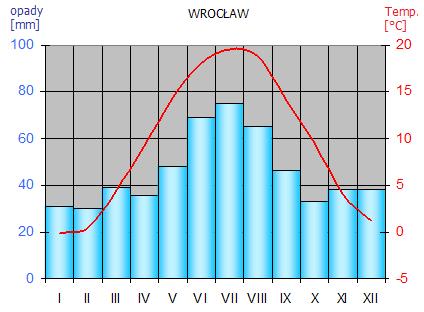 Na podstawie wykresu klimatycznego odczytaj informacje:Najcieplejszym miesiącem jest ………………………………….. , w którym temperatura wynosi ……………………..Najchłodniejszym miesiącem jest …………………………..….., ze średnią temperaturą ………………………Opady występują cały rok, lecz największe są  w …………………………….. i wynoszą około………………………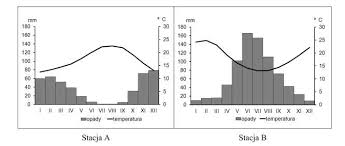 Pani Agata wybiera się na urlop w sierpniu. Na podstawie powyższych diagramów klimatycznych napisz, do której miejscowości  (A czy B) powinna pojechać na wakacje. Odpowiedź uzasadnij.…………………………………………………………………………………………………………………………………………………………………………………………………………………………………………………………………………………………………………………………………………………………………………………………………………………………………………………………………………………………………….. Na podstawie danych zamieszczonych w tabeli oblicz:Średnią temperaturę:………………………………………………………………………………………………………………………………………………Sumę opadów:…………………………………………………………………………………………………………………………………………….Amplitudę temperatury = najwyższa temperatura – najniższa temperatura……………………………………………………………………………………………………………………………………………..Na podstawie wykresu klimatycznego odczytaj informacje:Najcieplejszym miesiącem jest ………………………………….. , w którym temperatura wynosi ……………………..Najchłodniejszym miesiącem jest …………………………..….., ze średnią temperaturą ………………………Opady występują cały rok, lecz największe są  w …………………………….. i wynoszą około………………………Pani Agata wybiera się na urlop w sierpniu. Na podstawie powyższych diagramów klimatycznych napisz, do której miejscowości  (A czy B) powinna pojechać na wakacje. Odpowiedź uzasadnij.…………………………………………………………………………………………………………………………………………………………………………………………………………………………………………………………………………………………………………………………………………………………………………………………………………………………………………………………………………………………………….. Na podstawie danych zamieszczonych w tabeli oblicz:Średnią temperaturę:………………………………………………………………………………………………………………………………………………Sumę opadów:…………………………………………………………………………………………………………………………………………….Amplitudę temperatury = najwyższa temperatura – najniższa temperatura……………………………………………………………………………………………………………………………………………..MiesiąceIIIIIIIVVVITemperatura (0C)0,50,75,510,316,120,6Opady (mm)423944495655MiesiąceIIIIIIIVVVITemperatura (0C)0,50,75,510,316,120,6Opady (mm)423944495655